Stichting “De Apenhof”BeleidsplanBeleidsplan voor januari 2021 tot met december 2024.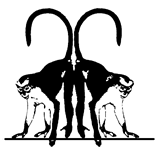 Voor u ligt het beleidsplan voor de periode van 3 jaar en een meerjarig beleidsplan van stichting ” de Apenhof”. Met dit beleidsplan wordt het kader gegeven waarbinnen het opvangcentrum de komende periode haar activiteiten vormgeeft.Huidige situatie:De Apenhof is een stichting die opgericht is op 17 mei 1976. Het complex is gesitueerd aan de Schoutenstraat 12 3771CJ te Barneveld en beslaat een relatief klein oppervlak dat zo efficiënt mogelijk is ingedeeld. De accommodatie bestaat uit 23 verwarmde binnen verblijven. 21 van deze verblijven hebben een buitenverblijf . In eerste instantie was het een opvangcentrum voor apen en andere uitheemse diersoorten. Nu is het enkel nog een opvangcentrum voor Psittaciformes (papegaaiachtige). In 2020 is er door de overheid wederom een vergunning voor 5 jaar afgegeven.  Dit jaar bestaat de Apenhof in mei alweer 45 jaar.Het opvangcentrum is geheel afhankelijk van donateurs, schenkingen en giften in natura. De stichting heeft een vrijwillig bestuur dat bestaat uit een voorzitter, secretaris-penningmeester en een algemeen bestuurslid. Het bestuur is voltallig. Voor het dagelijkse reilen en zeilen is de beheerder verantwoordelijk, verder wordt er gewerkt met vaste ,eveneens onbetaalde, vrijwilligers. Door de beheerder wordt met behulp van enkele vrijwilligers de meeste werkzaamheden in eigen beheer uitgevoerd om de kosten zo beperkt mogelijk te houden. De beheerder is 24 uur per etmaal bereikbaar en beschikbaar voor noodgevallen en advies. De opvang en verzorging wordt geheel gedaan door onbetaalde vrijwilligers.Er wordt al sinds het ontstaan van de Apenhof samengewerkt met de dierenartsen van groepspraktijk “de Driest” te Barneveld, bij wie advies wordt ingewonnen en die in voorkomende gevallen de behandeling van gewonde en ziekte dieren voor hun rekening nemen.Visie In “de Apenhof” worden afgedankte papegaaien opgevangen met als doel het samenbrengen en een zo natuurlijk mogelijke nabootsing van hun sociale- en familieleven  en hen een plek bieden waar zij  de rest van hun leven onder goede omstandigheden kunnen door brengen. Daarnaast vinden wij het belangrijk dat het welzijn van dieren duurzaam verbeterd.Door voorlichting te geven hopen wij ondoordachte aankopen te voorkomen en gedrag- en gezondheidsproblemen bij particulier gehouden papegaaien te voorkomen.Missie Statutaire doelstelling:De stichting heeft ten doel :A1. het in leven roepen van een mogelijkheid tot het opvangen, al dan niet tegen vergoeding, van als huisdier onhoudbare primaten en andere uitheemse dieren, opdat deze,A2. uiteindelijk groepsgewijs kunnen worden samengebracht in een zo natuurlijk mogelijke nabootsing van hun sociale- en familieleven, met dien verstande, datA3. de stichting zich als hoofddoel stelt op den duur fysiek en psychisch gezonde groepen ter beschikking te stellen van bonafide en ter zake kundige instanties, zoals dierentuinen en vergelijkbare instellingen, die met educatieve oogmerken dieren ten toon stellen.B. Voorlichting te geven op zo breed mogelijk terrein, via ongeacht welk medium in aansluiting op de algemene maatregel van bestuur ter uitvoering van het bepaalde in artikel 3 van de wet op de dierenbescherming ( besluit op uitheemse dieren)De Apenhof houdt zich aan de wet- en regelgeving voor het houden van Psittaciformes ( papegaaiachtige). Dit betekent dat wij uitsluitend dieren aannemen, waarvan de herkomst kan worden aangetoond met documentatie. Ook moeten de dieren individueel herkenbaar zijn met bijvoorbeeld een voetring of microchip.In de Apenhof worden afgedankte papegaaien opgevangen. Veel van deze dieren hebben bij binnenkomst een slechte gezondheid, door verwaarlozing, stress en/of verkeerde huisvesting en verzorging.De Apenhof heeft als doel het samenbrengen en een zo natuurlijk mogelijke nabootsing van hun sociale- en familieleven  zodat deze groepen uitgeplaatst kunnen worden in bonafide  en zake kundige instanties, zoals dierentuinen en vergelijkbare instellingen, die met educatieve oogmerken dieren ten toon stellen en waar zij de rest van hun leven onder goede omstandigheden kunnen door brengen . Indien dit niet mogelijk is, zal de Apenhof de papegaaien een zo goed mogelijke oude dag geven.Daarnaast zet de Apenhof zich in om de mens ervan te doordringen welke gevolgen en voorwaarden er zijn bij het aanschaffen van een papegaai, zodat de aanschaf een wel overwogen keuze zal worden. Dit voorkomt teleurstellingen voor mens en dier. Tevens proberen wij op deze manier te voorkomen dat er meer papegaaien in de opvang zullen belanden. Meerjarig beleidsplan en hoe onze stichting tracht deze bovenstaande doelstellingen te bereiken. 1. Wij bieden alle dieren een zo mooi mogelijke oude dag. Daar de meeste van onze dieren inmiddels een hoge leeftijd hebben bereikt wordt de kans kleiner dat zij in groepsverbanden hun laatste levensdagen kunnen slijten. Dan gaan wij over op individuele huisvesting. Dit betekent tevens dat zij niet kunnen verhuizen naar dierentuinen etc. Wij vinden het erg belangrijk dat er individuele aandacht is voor ieder dier, voor zover mogelijk aangepast op de achtergrond en behoefte van het dier.2. Donateurs ondersteunen Stichting "De Apenhof" financieel door eenmalige of periodieke bijdragen.  Dit aantal is door de jaren afgenomen. Het  doel is om het aantal donateurs en donaties te vergroten door fondsenwerving op velerlei gebieden. 3. Een gedeelte van het vermogen zal worden gereserveerd voor de toekomst voor het vernieuwen van het dak. Dit omdat de kans groot geacht wordt dat dit in de komende jaren verplicht zal worden. Hiervoor zijn wij tevens op zoek naar sponsors.  4. Het overige vermogen zal bewaard blijven als reserve bij calamiteiten en terugkeerden kosten zoals voerkosten en energiekosten. (Zie financiële verantwoording)Dit besluit wordt versterkt door de door de Apenhof geziene risico’s aangaande meerjarige verwachtingen van de financiële resultaten. In meerjarenbegrotingen worden negatieve resultaten voorzien, met name als gevolg van het terug lopen van donaties.5.  De aankomende jaren willen wij tijdens de Oud Veluwse markten in juli en augustus open huis dagen organiseren, mits wij hiervoor voldoende vrijwilligers kunnen werven. Op deze open dagen willen wij nieuwe donateurs werven, informatie geven over de aanschaf van een papegaai zodat het een weloverwogen keuze kan zijn om een vogel aan te schaffen en voorlichting geven over het werk van de Apenhof. Mocht het niet lukken om deze dagen te organiseren dan kunnen de donateurs van onze stichting telefonisch een afspraak maken.6. De stichting beheert een vernieuwde website en brengt minimaal 1 maal per jaar voor haar donateurs een nieuwsbrief uit over de activiteiten.LangetermijnbeleidDe Apenhof heeft voor de lang termijn als missie het verzorgen van de, aan de Apenhof toevertrouwde, papegaaien en hen een zo`n mooi mogelijke oude dag bezorgen. Bijna alle papegaaien die in de Apenhof verblijven zijn helaas niet geschikt voor herplaatsing en zullen in de Apenhof verblijven tot zij een natuurlijke dood vinden of bij ziekte/lijden geëuthanaseerd moeten worden. Daar waar mogelijk zullen wij de papegaaien in een zo natuurlijk mogelijke situatie verzorgen, waarbij wij de papegaaien zoveel mogelijk in groepsverband zullen huisvesten met zowel een verwarmd binnen verblijf als een buiten verblijf.AmbitiesOmdat het aantal donateurs de afgelopen jaren afgenomen zijn hebben de ambitie om het aantal donateurs, en daarmee de giften, te werven om de kosten die de verzorging en huisvesting met zich meebrengt ook in de toekomst te kunnen bekostigen. In de komende 3 jaar blijven wij, zoals altijd, de papegaaien die nu  nog individueel gehuisvest zijn  bij elkaar wennen in zo groot mogelijke groepen. Dit omdat dit het welzijn van de papegaaien ten goede komt.Ook zullen wij de komende 3 jaren de verblijven , met name de vloeren, vervangen en repareren zodat het voor de vrijwilligers makkelijker is om schoon te maken en dit minder stress op zal leveren bij de papegaaien.Sterkten/ zwaktenDe Apenhof werkt enkel met onbetaalde vrijwilligers. Alleen op deze manier kunnen de kosten laag blijven. Wel is het werven van geschikte vrijwilligers lastig waardoor het werk neer komt op de schouders van een aantal vrijwilligers. Voor de aankomende jaren voorzien wij niet direct problemen. Voor de verre toekomst blijft het zoeken naar de juiste oplossing en geschikte vrijwilligers ons bezighouden. Dit omdat papegaaien een hoge leeftijd ( tussen de 50  en 60 jaar) kunnen halen.Het groot aantal van de donateurs zijn al vanaf de oprichting verbonden aan de stichting. Hierdoor neemt het aantal af. Daarbij komt dat de giften die binnenkomen lager zijn. Strategische doelstelling:Dit doen wij door middel van:Donateurs werven:Het aanschrijven van verschillende stichtingen en organisaties met de vraag de Apenhof te steunen.Website regelmatig vernieuwen waardoor bezoekers gemotiveerd worden om donateur te worden. Het donateurs boekje 1 maal per jaar uitbrengen met de ervaringen, foto`s  en belevingen van het afgelopen jaar.Indien de omstandigheden het toelaten met de 6 Oud Veluwse marktdagen ( juli en augustus)weer open huis houden met daarbij verkoop van 2de hands spullen. Tevens kunnen we dan uitleg geven aan de bezoekers wat ons werk inhoud en bezoekers advies geven over het aanschaffen en houden van een papegaai.Ook willen wij op zoek gaan naar publiciteit in de vorm van kranten/ dagbladen etc. om bekendheid te geven aan de stichting. Zeker nu in mei 2021 de Apenhof 45 jaar zal bestaan lijkt dit ons een uitgerekende kans om dagbladen te motiveren over de Apenhof te schrijven en donateurs te werven.Een van de verwarmingsketels is binnen 5 jaar aan vervanging toe en zal bij uitval direct vervangen moeten worden. Hiervoor wordt geld gereserveerdEen offerte laten maken voor de vervanging van het dak. Deze offerte voorleggen bij verschillende organisaties om te kijken of er financiële middelen beschikbaar gesteld kunnen worden.Vloeren in de binnen verblijven egaliseren.De buiten verblijven aan de rechterzijde van de Apenhof slopen. Deze voldoen niet meer aan de eisen van deze tijd en zullen door het bij elkaar wennen van papegaaien overbodig worden .De binnen verblijven aan de rechterzijde van de Apenhof afkoppelen van de verwarming om zo de kosten zo laag mogelijk te houden.Groepen vormen:De plannen die het afgelopen half jaar gemaakt zijn om papegaaien bij elkaar te wennen uitvoerenVerbeteringen aanbrengen:Tegelijktijdig met het( tijdelijk) leegkomen van de verblijven de binnen en buiten verblijven repareren en voorzien van nieuwe kooiverrijking.Verslag van de uitgeoefende activiteitenAfgelopen jaren is er geïnvesteerd in het energiezuiniger maken van de accommodatie. Hiervoor werd een plan van aanpak geschreven. Een deel van deze activiteiten kwamen voort uit een energiecontrole. Hierbij hebben wij tips gekregen die onze vrijwilligers zelf konden uitvoeren. Dit is inmiddels gerealiseerd. Zo hebben wij aan de rechterzijde van de Apenhof daar waar mogelijk isolatie aangebracht.Het afgelopen half jaar zijn er wederom plannen gemaakt om de papegaaien zoveel mogelijk in groepen te huisvesten. Na vele uren observeren zijn hiervoor concrete oplossingen gevonden die wij begin 2021 zullen uitvoeren.  De onverwarmde kas is geschikt gemaakt voor het verbouwen van groente en fruit voor de papegaaien.